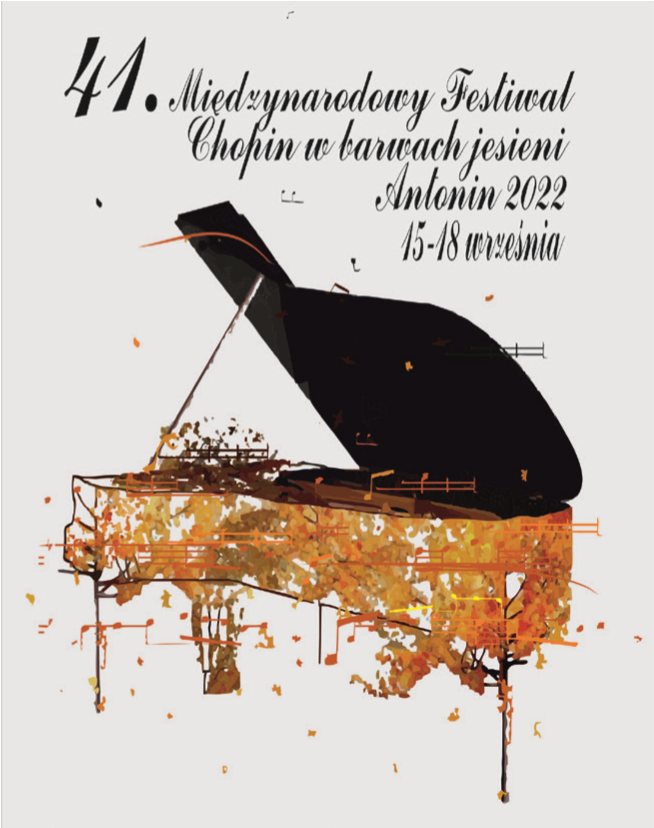 niedziela, 11 września 2022 – Forum Synagoga w Ostrowie Wielkopolskim18:oo – Koncert Prolog FortePianoz udziałem nauczycieli, uczniów i studentów szkół muzycznych w PolsceAntoni Stawik, gitara; Monika Woźniak, klawesyn; Agnieszka Brojek, wiolonczela Orkiestra Kameralna „Orfeusz” Zespołu Szkół Muzycznych w Ostrowie Wielkopolskimpod kierunkiem Andrzeja Henryka Bączyka czwartek, 15 września 2022 – Ostrowskie Centrum Kultury19:oo – Koncert inauguracyjnyOrkiestra Filharmonii Poznańskiej pod dyrekcją Marka PijarowskiegoJacek Kortus, pianista; Magdalena Lisak, pianistka W przerwie otwarcie 30. Międzynarodowej Wystawy Ekslibrisu Muzycznego – Antonin 2022piątek, 16 września 2022 – Pałac Książąt Radziwiłłów w Antoninie18:oo – Powitanie wykonawców i gości festiwalowych, uroczyste złożenie kwiatów pod pomnikiem Fryderyka Chopinai otwarcie wystawy plakatów „Chopin" ze zbiorów Galerii Plakatu Poster.pl19:oo – Recital inauguracyjny – Andrzej Wierciński, pianistaIndywidualność XVIII Międzynarodowego Konkursu im. Fryderyka Chopina w 202121:oo – „Chopin – Jazz – Inspiracje” – Paweł Kowalski, pianista; Piotr Baron, saksofonistasobota, 17 września 2022 – Pałac Książąt Radziwiłłów w Antoninie17:oo – Recital fortepianowy – Mateusz KrzyżowskiLaureat XII Międzynarodowego Konkursu „Arthur Rubinstein in memoriam” w Bydgoszczy 202119:oo – Recital wokalny – Ewa Biegas, sopran; Grzegorz Biegas, pianista22:oo – Koncert specjalny „Chopin w aksamicie nocy” – wieczór muzyczno-poetycki z udziałem wykonawców Festiwalu oraz aktora, Krzysztofa Kwiatkowskiegoniedziela, 18 września 2022 – Pałac Książąt Radziwiłłów w Antoninie17:oo – Koncert kameralny – Wojtek Fudala, wiolonczelista; Michał Rot, pianista 19:oo – Finałowy recital fortepianowy – Martin Garcia GarciaIndywidualność XVIII Międzynarodowego Konkursu im. Fryderyka Chopina w 2021niedziela, 25.09.2022 – Forum Synagoga w Ostrowie Wielkopolskim18:oo – Koncert epilog – Karin Tamura (Japonia), pianistkaUczestniczka 35 Turnieju Pianistów Stypendystów Zagranicznycho nagrodę im. Księcia Antoniego Radziwiłła, Antonin, 2022wtorek, 18 października 2022 – Forum Synagoga w Ostrowie Wielkopolskim18:oo – Widowisko literacko-muzyczne „Chopin w oczach dzisiejszej młodzieży”, realizowane przez uczniów IV Liceum Ogólnokształcącego im. Fryderyka Chopina oraz ogłoszenie wyników i prezentacja pokonkursowa VI  Konkursu Poetyckiego „Hymn zachwytu”Słowo o muzyce:Andrzej H. Bączyk, Krystyna Pietranek-Kulis, Jan Popis